Really Easy Wrist WarmersThese really easy wrist warmers are great for beginners as they knit up quick and are knitted in Garter Stitch (every row knit) throughout.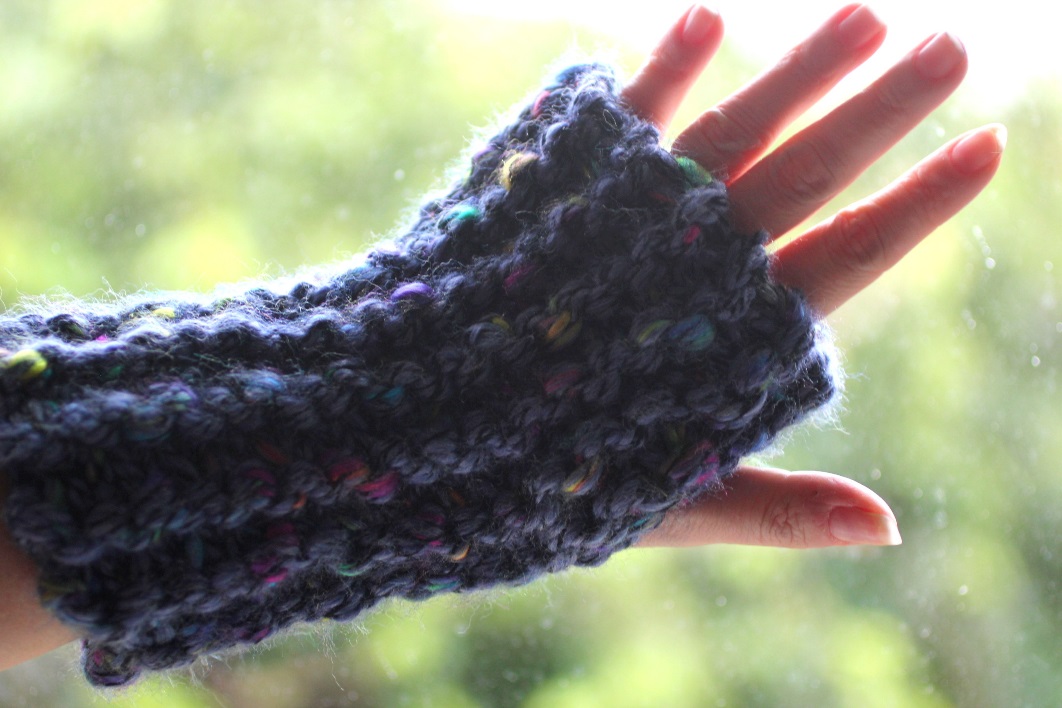 Yarn: Designer Yarns Choices Rumba Tweed 1 x 200g ballNeedles: 12mmCast on 16 stitchesWorking in Garter Stitch (every row knit), work 22 rowsCast offSew the cast on and cast off edges together leaving a gap for your thumbThe copyright to this pattern belongs to Kath Foster.  This pattern is free for you to enjoy but I respectfully request that you do not use this pattern for your personal financial gain.